INCOME AND EXPENDITURE ACCOUNTFor the year ended 31 March 2016An account of the Public Income and Expenditure of Northern Ireland in the year ended 31 March 2016, together with the balance in the Consolidated Fund on 1 April 2015, the receipts and payments (not being public income and expenditure) in the year ended 31 March 2016, and the balance in the Consolidated Fund on that day.Laid before the Northern Ireland Assembly by the Department of Finance and Personnel under Section 2(2) of the Exchequer and Financial Provisions Act (Northern Ireland) 1950, as amended by Article 3 of the Financial Provisions (Northern Ireland) Order 199828 September 2016ForewordThis account is prepared under Section 2(1) of the Exchequer and Financial Provisions Act (Northern Ireland) 1950, as amended by Article 3 of the Financial Provisions (Northern Ireland) Order 1998.The Northern Ireland Consofidated Fund (NICF) is primarily concerned with cash movements therefore these accounts are prepared on a receipts and payments rather than an accruals basis. This information is supplemented by the inclusion of a balance sheet.Issues are made to finance Supply services, meet standing sen.'ices directly charged by Statute and finance NICF borrowings, mainly from the National Loans Fund (NLF).During 2015-2016 expenditure on Supply services amounted to E14,927ml transfers to district councils in respect of district rates amounted to E571m and interest payments from the NICF amounted to E76m. Expenditure was financed by regional and district rates of E 1,216m, interest and other receipts E171mt and grant under the Northern Ireland Act of E 13,979m.The NICF makes advances for capital expenditure to district councils and other public bodies. Total amounts outstanding at 31 March are shown at Notes 10 and 11. Notes 2 and 3 provide an analysis of miscellaneous receipts into the Fund. Note 14 details any outstanding liabilities which may give rise to a charge on the Fund.The NICF made advances from the Consolidated Fund in respect of Civil Contingencies during the year to OFMDFM, DCAL and DFP Pensions. All repaid the advances (E65m) in full during the year.The account is audited by the Comptroller and Auditor General for Northem Ireland and his certificate and report appears on pages 5 to 6.Statement of Responsibilities of the Department of Finance and the Accounting OfficerUnder Section 2(1) of the Exchequer and Financial Provisions Act (Northern Ireland) 1950 as amended by Article 3 of the Financial Provisions (Northern Ireland) Order 1998, the Department of Finance (formerly Department of Finance and Personnel) is responsible for the preparation and transmission to the Comptroller and Auditor General, on or before the 30 June after the expiration of every financial year, of accounts showing, by reference to the actual receipt and issue of monies into and out of the account of the Exchequer at the Exchequer bank during that financial year: all public income and expenditure; and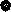 		the balance to the credit of the Exchequer at the end of that financial year.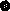 The relevant responsibilities of the Accounting Officer, including his responsibility for the propriety and regularity of the public finances and for the keeping of proper are set out in Managing Public Money Northern Ireland issued by the Department of Finance.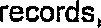 GOVERNANCE STATEMENTContextAs set out in the Statement of Responsibilities the Department of Finance (DOF) (formerly Department of Finance and Personnel (DFP) is responsible for the management of the Northern Ireland Consolidated Fund (NICF) and the preparation of the Public Income and Expenditure Account.The Permanent Secretaty as Departmental Accounting Officer is responsible for the proper handling and use of public money under the main principtes set out in Managing Public Money NI and for establishing and maintaining a sound system of internal control for the management of resources under his control.The NICF is managed within the DoF's overall risk and governance framework as set out in the Annual Report and Accounts 2015-16, details of which can be found at Government Accounts Branch within the Public Spending Directorate in DOF is responsible for the day to day running of the NICF.Risk and Control FrameworkThe Head of Government Accounts Branch has overall responsibility on a day to day basis for risk management of these funds managed by GAB. Members of the team are responsible for ensuring that the tasks in their areas are compliant with operational policies and procedures and legislation. Significant risk issues are recorded in a risk register and are assessed by likelihood and impact. The risk register is reviewed on a regular basis.Risks are considered in conjunction with the departmental risk register as part of the DOF corporate performance report. The Key risk in managing the NICF is irregularity of transactions, including fraudulent or erroneous payments. Controls include clear separation of duties, enforced by appropriate user permissions and payment approval panels. Policy and procedures manuals, including job instructions are readily available to all staff. Net Supply issued to departments to finance expenditure is approved by the Assembly in the relevant Budget Act. GAB input these limits onto the accounting system, which ensures the limits are adhered to. Separately the Comptroller and Audit General, via the Central Services Branch, approves NICF payments in advance and reconciles NICF transactions on a daily basis.Level of AssuranceThe Accounting Officer is responsible for reviewing the effectiveness of the system of internal control. This review is informed by the information provided in stewardship statements from Directors bi-annually. These stewardship statements are based on assurances provided by managers within business areas on risk management, financial management, compliance with approvals and delegations and on the implementation of Internal Audit recommendations. Further assurance is provided by the Head of Internal Audit on compliance with the controls and actions recommended in audit assignments which have been conducted and from comments made by external auditors in their management letter and other reports.During the year Internal Audit carried out a review of GAB. The purpose of the review was to provide the Accounting Officer, via divisional management, with an opinion on the adequacy and effectiveness of the system of internal control. established by management, to facilitate the achievement of business objectives.The scope of the audit encompassed a review of the following activities:		Cash Supply;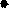 Investments;Paymaster General Account and NI Consolidated Fund;Government Lending System; andReview of Risk and Control Frameworks for all system areas.The final report was published on 30 June 2016 and a satisfactory audit opinion was received.Internal Control IssuesNo significant internal control issues, including data related issues, have been identified in 2015-16.ConclusionTaking into account the arrangements set out in the DOF governance statement and this governance statement, I conclude there are appropriate governance structures and systems of internal.APPROVED AND SIGNEDDAVID ENI-ING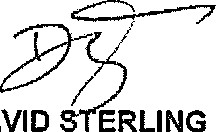 Accounting OfficerDepartment of Finance2-2. September 2016Public Income and Expenditure Account 2015-16THE CERTIFICATE OF THE COMPTROLLER AND AUDITOR GENERAL TO THE NORTHERN IRELAND ASSEMBLYI certify that I have audited the financial statements of the Public Income and Expenditure account for the year ended 31 March 2016 under the Exchequer and Financial Provisions Act (Northern Ireland) 1950 as amended by Article 3 of the Financial Provisions (Northern Ireland) Order 1998. The financial statements comprise the statements of Public Income and Expenditure. Capital Receipts and Issues, Balance Sheet and the related notes. These financial statements have been prepared on a cash basis.Respective responsibilities of Department of Finance (formerly Department of Finance and Personnel), Accounting Officer and auditorAs explained more fully in the Statement of Responsibilities of the Department of Finance (formerly DFP) and the Accounting Officer, they are responsible for the preparation of the flnanclal statements and for being satisfied that they properly present the receipts and payments during the year. My responsibility is to audit and express an opinion on the financial statements in accordance with the Exchequer and Financial Provisions Act (Northern Ireland) 1950 as amended by Article 3 of the Financial Provisions (Northern Ireland) Order 1998. I conducted my audit in accordance with International Standards on Auditing (UK and Ireland). Those standards require me and my staff to comply with the Auditing Practices Board's Ethical Standards for Auditors.Scope of the audit of the financial statementsAn audit involves obtaining evidence about the amounts and disclosures in the financial statements sufficient to give reasonable assurance that the financial statements are free from material misstatement, whether caused by fraud or error. This includes an assessment of: whether the accounting guidance is appropriate to the Public Income and Expenditure's circumstances and have been consistently applied and adequately disclosed; and the overall presentation of the financial statements. In addition I read all the financial and nonfinancial information in the Foreword to identify material inconsistencies with the audited financial statements. If I become aware of any apparent material misstatements or inconsistencies I consider the implications for my certificate.I am required to obtaEn evidence sufficient to give reasonable assurance that the receipts and payments reported in the financial statements have been applied to the purposes intended by the Assembly and the financial transactions recorded in the financial statements conform to the authoritles which govern them.Opinion on Regularityin my opinion, in all material respects the receipts and payments recorded in the financial statements have been applied to the purposes intended by the Assembly and the financial transactions conform to the authorities which govern them.Opinion on financial statementsIn my opinion: the financial statements properly present the receipts and payments of the Public Income and Expenditure account for the year ended 31 March 2016 and the balances at that date; and  the financial statements have been properly prepared in accordance with the Exchequer and Financial Provisions Act (Northern Ireland) 1950 as amended by Article 3 of the Financial Provisions (Northern Ireland) Order 1998.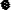 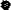 Opinion on other mattersIn my opinion:• The information given in the Foreword to the Accounts for the financial year for which the financial statements are prepared is consistent with the financial statements.Matters on which I report by exceptionI have nothing to report in respect of the following matters which I report to you if, in my opinion:		adequate accounting records have not been kept; or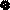 0 the financial statements to be audited are not In agreement with the accounting records; or  I have not received all of the information and explanations require for my audit; or  the Governance Statement does not reflect compliance with Department of Finance's (formerly DFP) guidance.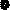 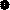 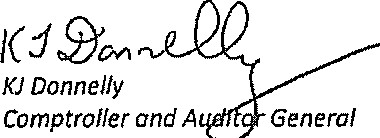 Northern Ireland Au 't Office106 University StreetBelfastBT7 IEUSeptember 2016PUBLIC INCOME AND EXPENDITUREEOOO PUBLIC INCOMEReceipts	from the United Kingdom Government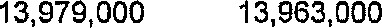 	Regional and District Rates Received	1 2215,927	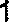 	TOTAL PUBLIC INCOME	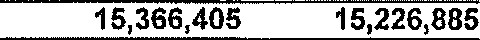 PUBLIC EXPENDITURE	TOTAL PUBLIC EXPENDITURE	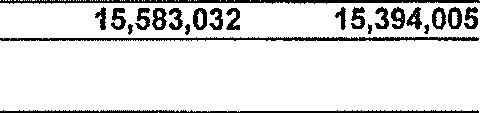 EXCESS OF PUBLIC EXPENDITURE OVER	PUBLIC INCOME	(216,627)	(167,120)(a) Of this E28.8m relates to prior year supply monies (31 March 2015: El 7.9m). At 31 March 2016, the balance of grants for Supply services remaining unissued from the Consolidated Fund was E872m (31 March 2015: E896m).CAPITAL RECEIPTS AND ISSUESFundTOTAL CAPITAL RECEIPTSCAPITAL ISSUESAmounts Placed on Temporary InvestmentIssue of Advances from the NI ConsolidatedExcess of Public Expenditure over PublicIncomeTOTAL CAPITAL ISSUESEXCESS OF CAPITAL RECEIPTS OVERCAPITAL ISSUES 1 (EXCESS OF CAPITALISSUES OVER CAPITAL RECEIPTS)BALANCE SHEETTOTAL ASSETSLIABILITIESPublic Debt	13TOTAL LIABILITIESNET LIABILITIESNet Liabilities at 1 AprilExcess of Public Expenditure over Public IncomeNET LIABILITIES AT 31 MARCHDA D STERLING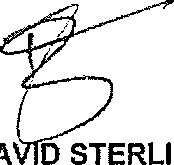 Accounting OfficerDepartment of Finance2016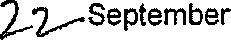 •f. 	INTEREST RECEIVED2015-16EOOOInterest Received on Loans from the ConsolidatedFundInterest Received on Government LoansLocal CouncilsPort & Harbour AuthoritiesNorthern Ireland Housing ExecutiveHousing AssociationsSchoolsTotal Interest ReceivedANALYSIS OF OTHER CENTRAL RECEIPTSOFCOMNorthern Ireland Housing ExecutiveMiscellaneousContinental ShelfTransfer of EU Funds held in PMGTotal Central ReceiptsOTHER DEPARTMENTAL RECEIPTSINTEREST PAIDEOOOOtherUlster Savings CertificatesInternal Departmental FundsTotal Interest PaidANALYSIS OF OTHER SERVICESPayment of Statutory SalariesPensions and Other AllowancesThiepval War Memorial FundTotal Other ServicesANALYSIS OF SUMS BORROWED IN THE YEARNational Loans Fund in respect of the Reinvestment andReform Initiative (RRI) (a)Internal Departmental FundsTotal Sums Borrowed(a) 	At 31 March 2016, undrawn borrowings in respect of RRI amounted to El 00m(31 March 2015: E67.5m restated due to calculation error in 2014-15)LOAN REPAYMENTS RECEIVED2015-16EOOORepayment of Consolidated Fund LoansRepayment of Government Loans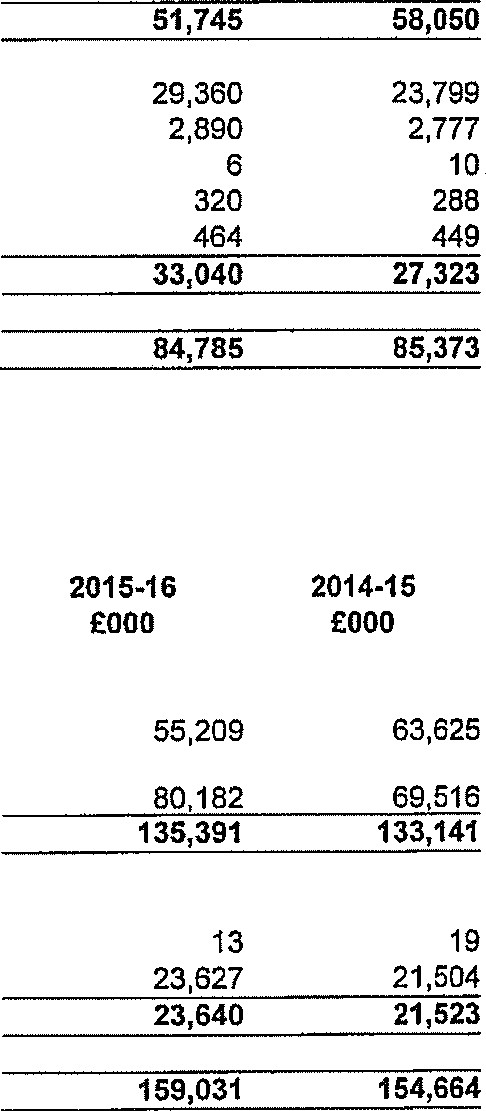 Local CouncilsNorthern Ireland Housing ExecutiveHousing AssociationsSchoolsPort and Harbour AuthoritiesTotal Loan Repayments ReceivedANALYSIS OF LOANS REPAIDNational Loans FundNational Loans FundNational Loans Fund in respect of the Reinvestment andReform Initiative (RRI)OtherUlster Savings CertificatesInternal Departmental FundsTotal Loans RepaidGOVERNMENT LOANS ISSUED IN THE YEARTotal Government Loans IssuedANALYSIS OF LOANS OUTSTANDINGConsolidated Fund LoansNorthern Ireland Housing ExecutiveFormer New Towns Commissions Total Consolidated Fund LoansGovemment LoansLocal CouncilsNorthern Ireland Housing ExecutivePort and Harbour AuthoritiesHousing AssociationsSchoolsTotal Government Loans (Note 11)Total Loans Outstandingin addition to the assets listed above a loan from the Consolidated Fund to the Northern Ireland Housing Executive which is treated as public expenditure was outstanding. This amounted to EO.36m at 31 March 2016 (31 March 2015: EO.45m).1411. 	GOVERNMENT LOANS OUTSTANDINGTotal Local CouncilsNorthern Ireland Housing ExecutivePort and Harbour AuthoritiesWarrenpoint Harbour AuthorityLondonderry Port and Harbour AuthorityTotal Port and Harbour AuthoritiesHousing AssociationsSchoolsTotal Government Loans OutstandingThe Local Government Act (Northern Ireland) 2014 reduced the number of local councils from 26 to 11. The new councils were created under a transfer by absorption of the functions of predecessor councils, functions between new councils as a result of boundary changes and transfer from central govemment on 1 April 2015.To aid comparison to current year balances, the 2014-15 comparatives have been restated to reflect the position as at 1 April 2015 on the creation of the new councils.RECONCILIATION OF CASH HELD IN THE CONSOLIDATED FUND BANK ACCOUNT	2015-16	2014-15	EOOO	EOOOBalance in the Consolidated Fund at 1 April	238	465Excess of Capital Receipts over Capital Issues I(Excess of Capital Issues over Capital Receipts)	448	(227)Balance in the Consolidated Fund at 31 MarchANALYSIS OF PUBLIC DEBTNational Loans FundNational Loans FundNational Loans Fund in respect of the Reinvestment and Reform Initiative (RRI)OtherUlster Savings Certificates (a)Ulster Development BondsInternal Departmental Funds(b)Total Public DebtAn additional E3.4m (31 March 2015: E3.4m) of public debt, relating to interest on Ulster Savings Certificates, is liable to be paid as and when certificate holders redeem their savings.An additional EO.09m (31 March 2015: EO.09m) of public debt, relating to interest on Intemal Departmental Funds, is liable to be paid as and when landowners reclaim their ground rent payments.16STATEMENT OF CONTINGENT LIABILITIES OF THE NORTHERN IRELAND CONSOLIDATED FUNDThe normal convention is for contingent liabilities that would fall to the Northern Ireland Consolidated Fund to be reported in the appropriate departmental Annual Repott and Accounts. The contingent liabilities which fall outside the scope of IAS 37, as the possibility of an outflow of resources is remotel are now also required to be reported in the departmental Annual Report and Accounts in the Other Accountability Disclosures contained in the Accountability Report. As a result there are no further liabilities to report in this account.Related PartiesThe Northern Ireland Consolidated Fund has transactions with most Government Departments and other Government bodies. The Department of Finance (formerly DFP) has a custodian role within the NICF which is outside the scope of IAS 24.Date of Authorisation for Issue of AccountsThe Accounting Officer authorised these financial statements for issue on September 2016.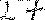 Interest Received157,091621545Other Central Receipts21,879Other Departmental Receipts3101,19624,327Payment of Supply to Departments (a)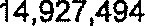 14,768,393Transfer of District Rates to Local Councils570,787539,937Interest Paid on Public Debt475,518761754Other Services59,2338,921CAPITAL RECEIPTSEOOOPublic Debt - Sums Borrowed6323,079285,058Loan Repayments ReceivedAmounts Returned from Temporary InvestmentRepayment of Advances from NI Consolidated784,785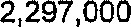 85,373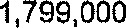 65,01338,475Public Debt — Sums Repaid8Issue of Government Loans92,769,877159,03131,758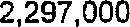 65,013216,62715466448187438,475167,120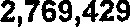 448(227)813,738813,738866,3172,073,3942,073,3942,073,3942,073,394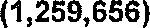 (1,043,029)(216,627)(1,043,029)(216,627)(875,909)(167,120)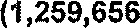 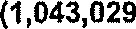 ASSETSeoooOutstanding Loans10813,052866,079Balance in the Consolidated Fund12686238Northem Ireland Housing Executive Former New Towns Commissions29,24834,469Temporary Investments311830,39235,63423,145903,139132423,1461043,323133726,69926,91157,09162,5452015-16EOOO6,7909564, 7292014-15EOOO35904175013,191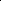 National Loans FundAdvances From National Loans FundAdvances From National Loans Fund in respect of the20136925,636Reinvestment and Reform Initiative (RRI)55107751,03875,44676,67422504337728075,51876,7542015-16EOOO8,9732142014-15EOOO2118,92146469,2338,9212015-16EOOO294,27628,8032014-15EOOO259,24325,815323,079285,058Northern Ireland Housing Executive51 ,323	57 		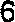 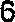 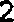 Former New Towns Commissions4223882015-16 zoooLocal Councils27,72348,861Port and Harbour Authorities3,500Schools5351331,75848,8742015-16EOOO289,08612,6062014-15EOOO340,41013,027301 ,692353,437459,34940,7316,0682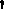 460,98643,6213,03284,995511,360512,642813,052866,0792015-16EOOO2015-16EOOOLocal CouncilsAntrim & Newtownabbey Borough Council49,54952,946Ards & North Down Borough Council47,86150,292Armagh, Banbridge & Craigavon District Council42,25944,629Belfast City Council34,76227,699Causeway Coast and Glens District Council55,96359,426Derry City & Strabane District Council5227952,732Fermanagh & Omagh District Council12,558Lisbum & Castlereagh City Council31 ,57732,762Mid & East Antrim Borough Council64287666,306Mid Ulster District Council10,700Newry, Mourne & Down District Council58,05256,417459,349460,98640,73143,6213915,6774942,5386,0683,032285,2104,995511,360512,6426862382015-16EOOO253,641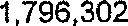 2014-15EOOO308,85111582208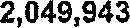 1,891 ,0591 ,6501221,7891 ,6631216,61223,45118,2872,073,394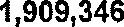 